     Montoursville Presbyterian Church                          900 Elm Street, Montoursville, PA                                  July 21, 2019     9:30am                                      Morning Worship 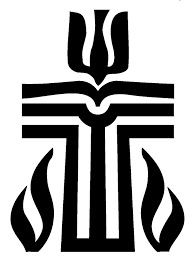 God’s People GatherPlease observe prayerful silence when the prelude begins.WELCOME AND OPENING PRAYER     PRELUDE    “Tis So Sweet to Trust in Jesus”    J. MansfieldLIGHTING OF THE CHRIST CANDLE  We Praise the Lord*CALL TO WORSHIP      (from Psalm 104)L: Praise the Lord, O my soul. O Lord my God, You are very great; You are clothed with splendor and majesty.P: May the glory of the Lord endure forever; may the Lord rejoice in His works.L: I will sing to the Lord all my life; I will sing praise to my God as long as I live.P: May my meditation be pleasing to Him, as I rejoice in the Lord. Praise the Lord, O my soul. Praise the Lord!*Hymn of Praise:  482   “Praise Ye the Lord, the Almighty”THE CONFESSION OF SIN      Call to Confession     Prayer of Confession:   God of mercy, You sent Jesus Christ to seek and save the lost.  We confess that we have strayed from You and turned aside from Your way.  We are misled by pride, for we see ourselves pure when we are stained, and great when we are small.  We have failed in love, neglected justice, and ignored Your truth.  Have mercy, O God, and forgive our sin.  Return us to paths of righteousness through Jesus Christ our Savior.  Amen.     (Silent Confession)Assurance of Pardon     *Response of Praise:  579   “Gloria Patri”Passing the Peace     L:  The peace of the Lord Jesus Christ be with you.P:  And also with you.Hear God’s Word        CHILDREN’S LESSON 	                                                                                                                                                            PRAYER FOR ILLUMINATION   THE PSALM:  Psalm 52   (pg. 567/825)THE GOSPEL:  Luke 11:1-13   (pg. 1041/1582)SPECIAL MUSIC      “The Promise”    Winnie Schweikart   THE EPISTLE:  Colossians 1:15-29   (pg. 1182/1790)Leader: This is the word of the Lord!  People: Thanks be to God!	SERMON       “He Is the One”      Rev. David C. Smith*Hymn of Response:  310   “Jesus, the Very Thought of Thee”*AFFIRMATION OF FAITH    (from the French Confession, 1559, XVII)We believe that we are reconciled to God through the unique sacrifice offered by the Lord Jesus on the cross. By that sacrifice we are justified before God, for we cannot be acceptable to God or receive adoption unless God pardons our sins and covers them over. So we confess that Jesus Christ is our full and perfect cleansing. In His death we are fully justified, acquitted of the offenses and iniquities of which we are guilty. We can be delivered by this remedy only.                   The Disciples Give ThanksTHE PRESENTATION OF TITHES AND OFFERINGS Offertory    “When He Was On the Cross”    Winnie Schweikart*Doxology: 592  “Praise God, from Whom All Blessings Flow”*Prayer of DedicationTHE SHARING OF JOYS & CONCERNS    PRAYERS OF THE PEOPLE   The Lord’s Prayer (pg. 16)                      We Go Forth To ServeANNOUNCEMENTS* Hymn of Sending:  467   “How Great Thou Art”*CHARGE AND BENEDICTION   POSTLUDE     “Soldiers of the Lord”    Forrest Hill*Please stand, if ableWorship Leaders  Pastor: Rev. David C. SmithGreeters: Gary & Kathy WilliamsUshers: M. Haas, D. Haas, L. Platt, J. Fetterman Liturgist: Wendy SmithOrganist: Debbie KellerDirector of Music Ministries: Sam McDonaldThis Week at MPCSunday, July 21st 9:30am  Worship Service (S)Congregational Meeting After Worship ServicePunch on the PorchMonday, July 22nd    (Food Pantry/Shep. of the Sts. Delivery)VBS All Day8:30am  Prayer Group (MCEC)Tuesday, July 23rd  (bulletin announcements due) VBS All DayWednesday, July 24th VBS All DayThursday, July 25th VBS All Day6:15pm-8:15pm  AA Meeting (FH)Friday, July 26th   Office Closed10:15am-Noon  Yoga (FH)Saturday, July 27th Sunday, July 28th 9:30am  Worship Service (S)Punch on the PorchLast Week’s Attendance: 100Pastor’s Office (570) 368-4747   presbysmith@gmail.comChurch Office: Mon-Thur 9:00-noon  (570) 368-1595E-mail:  montourpc@gmail.com  Website: www.montourpres.orgAnnouncements for the week of July 21, 2019Welcome to the Montoursville Presbyterian ChurchVisitors: Please complete a Visitor Card found in the pew rack and place it in the offering plate.  If you are looking for a church home or membership, please see the Pastor, an Usher, or call the office.To assist with your worship experience, we offer:Personal hearing devices – please see an UsherPew cushions – stored above the coat racks in the NarthexLarge print hymnals – in the NarthexHandicap/family restroom – off the far end of Fellowship HallWorship bags for children – in a basket in the NarthexNursery care for children ages up to 5 years oldStaff:  Deb Rupert, Dorothy Casella and Owen CasellaCongregational Meeting:  There will be a brief meeting of the congregation following worship to hear the report of the Nominating Committee and to vote on a Trustee nominee and an at-large member of the Nominating Committee.MPC Vacation Bible School Krislund Day Camp Starts Tomorrow!!VBS Donations:  There is a sign-up sheet for VBS donations in the foyer. Please put the items on the table in the Narthex today. Thanks you for your support! Punch on the Porch: The Summer sign-up sheet is on the bulletin board.  September 1st is the only Sunday left needing a volunteer to provide a treat.  Punch on the Porch is an opportunity to visit with members of our church family in an informal setting and also to see members who might worship at a different time on Sunday morning.Krislund Summer Camp 2019     Camp is for 2nd through 12th graders.  The price for the base camp (5 days) is $415. The Deacons will pay half of the cost for a week of base camp for anyone who would like to attend. Siblings receive a $25 discount.  Bring a friend who has never been to Krislund and you will receive a $50 discount if you have previously attended a summer camp session. Contact Lana Dougherty at 570-368-2290 if you would like a brochure. You can also find the brochure on www.krislund.org to see the base week schedules.Greeters & Ushers for August 4th and August 11th Greeters – Mike & Deb CilloUshers – G. Casella Sr., D. Casella, D. Shearer, V. ShearerGreeters & Ushers for August 18th and August 25th Greeters – Dave & Paula ShimmelUshers – J. LeCrone, T. Frantz, T. Strein, A. StreinLiturgists July 28th – Joe LeCroneAugust 4th –Dave ShimmelAugust 11th – Ellen DunklebergerAugust 18th – Kellie KarschnerAugust 25th – Diane Casella                                         Prayer ListIllness, recovery and support:  Annetta Almoney, Tom Bailey,      Mary Bennett, Valerian Bixler, Sandie Bradley, Joey Braunsberg, Sally Bruch, Roderick Bromley, Toby Bromley, Hedi Campbell,  Dr. Bryan Carlin, Carmela Carr, Frank Cipra, Sue Clouser, George Coleman, Barbara Darby, Eric Dawnkaski, Diane Damaska, Ellie English, Charlie Ferrington, Gary Finn, Janine Fisher, Bob Folmar, Terry & Peggy Fry, Barbara & Bobby George, Ryder Getchis, David Haas, Trista Hackenberg, Joanne Hartman, Sophia Heinbach, Danny Hendrickson, Margaret Hopper, Tom Hoy, Rob Hughes, Skip Hungerford, Peggy Keller, Rob Kline, Pat & Joe Korizno, Myra Kovalak, Marcy Kremser, Gene Kurtz, Shirley Livermore, Brooke Marshall, Natalie Mathias, Chaz Merrill, Rebecca Merrill, Jim Mexdorf, Joe Mifsud, David & Hester Miller, Wayne Misselbeck, Eva Moser, Alex Moyer, Don Nibert, Mary Lou Odell, Owen Packard, Wayne Packard, Brantley Phillips, Joyce Pittenger,  Colin Prael, Laura Sanchez, Bob Schild, Aliete Sesler, Shirley Shaner, Bob & Judy Shimp, Shelby Simon, Phillip Smith, Rick Smith, Kelly Snyder, Becky Southwelll,  Judy Stanley, Dana Stettler, Jim Swan, Newell Thompson, Cathy Traister, Corey Twigg, Tom Ulmer, Barbara Wagner, Keith Wallace, Tom & Vee Weekland, Drew Weiser and family, Will family, Chris Williams, Glen & Marieva Williams, Priscilla Wirt, Bobbi Wirth.Travel:  Erin Kremser is going to IndonesiaGrief:  Family and friends of Virginia WentzlerMilitary:  Duane (DJ) Burleigh, Ryan Burns, Joe Cardone,  Maj. Brady Cillo, Jessie Confer, Capt. Calvin Farrell, Maj. Laurie Fontaine, Caleb Frantz, Julia Glosek, Dani Kline, Sgt. J. Patrick Lawracy, Sgt. Eric Littlefield, Jeremy Loveland, David McCollin, Marissa Patterson, Paul Wenner, Jason Yurek, All military families       Others:  Nthemba Church (Sister church in Africa), Ministries of MPC, Peace in the World, Camp Krislund, Wildfires in California, Victims of flooding from hurricanes, earthquakes and tsunami in Indonesia, Victims of Sri Lanka bombings. Families of Flight 800.Current Expense & Mission BudgetCurrent Expense & Mission BudgetJune giving$                   20,219.00June expenses$                 (14,886.51)Excess(Deficit)$                     5,332.49YTD giving$                 101,021.13YTD expenses$                 (93,888.40)Excess(Deficit)$                     7,132.73